AFC Membership DevelopmentQuantitative ANALYSIS Updated: 3.8.23 by BCabreraQualitative AnalysisCHAPTER PRESIDENTS: Looking for Presidents for vacant positions.Broward College: VacantCollege of the Florida Keys: VacantIndian River State College: VacantMiami Dade College: Mark Ross, Email: mross1@mdc.edu; Phone: 305-237-4233Palm Beach State College: Daniel Alvarez, Email: alvarezd@palmbeachstate.edu; Phone: 561-868-3574By College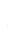 By CampusBy RegionBy CommissionMDC=381Hialeah=14Homestead=25Kendall=48North=72Padron=7West=23Wolfson=40Region V=1094First selection Adm.=60Campus Safety=3Career=49Comm. & Marketing=5Eq. Diversity & Inc.=6Facilities=1Faculty-65Health Care=6Instructional Innovation=1Prof. Dev.=4Learning Resources=21Retirees=4Student Development-25Technology=13Trustees=1Workforce=19Broward=137Automotive=1Central=22Chastain=4Cypress Creek=11Ft Lauderdale=9Health Science=1Miramar=2North=25South=13Willis Holcombe=14Indian River=317Blackburn=5Main=113Mueller=5St Lucie=7TCPSTC=8Other=179PBSC=257Belle Glade=11Boca Raton=25Lake Worth=140PalmBeach Gardens=30Other=51The Keys=0FL Keys CC=0